TOWN OF       HARWICHWATERWAYS COMMITTEEHarwich Fire House Conference RoomWednesday Apri 18,  2018 					   MINUTESCall to Order: 6:30 pmMembers Present: Matt Hart, Chairman; Steve Root, Vice Chairman; Dan Casey;  Joe Johnson;  Dan Hall; Mort Terry; Tom Themistos; Roger Peterson, Alternate;  Jay Walpole, AlternateMembers Absent:  noneOthers Present: John Rendon, Harbormaster; Jack Sheeran, guest; Robert Johnson, guest; Fran Zarette, Fish HouseMINUTES:   Motion made by Mort Terry to Approve the Minutes of March 21, 2018, Seconded by Tom Thermistos. Approved by all.OPEN FORUM:  There was a Motion made by Dan Hall stating that the Waterways Committee is in favor and recommends approval of Article 30 as written in the May 7, 2018 Annual Town Meeting Warrant that will complete the full scope of the project that was approved at the 2017 Annual Town Meeting, seconded by Tom Themistos.                All members were unanimously in favor.          FINANCIAL REPORT YTD & MONTHLY:Presented by Steve Root, and Harbormaster Rendon (Copy included with the Minutes). NEW BUSINESS:Mr. Jack Sheeran: An agreement to purchase Freedom Cruise Line, Inc. and the property on Route 28 from Alan McMullen.  The agreement is contingent on the successful transfer of the slip and the F permit from the town of Harwich.  Motion made by Tom Themistos to recommend to the BOS to approve the transfer of the Slip and the F Permit currently held by Alan McMullen to the Freedom Cruise Line, Inc. potential owner John Sheeran, Seconded by Joe Johnson.        All members were unanimously in favor.Mr. Fran Zarette: Provided an update on the Fish house renovation progress, (next to Wixon Dock); now that success has been made with the 2 ½ year law suit; including information about the ARC Shellfish Up-Welling facility. Also, an informal discussion about vehicle access & parking, emergency vehicle & boat access and the potential of floating docks north and south of existing building.OLD BUSINESS:   Nothing this monthMONTHLY REPORTS: Board of Selectmen: nothing this monthHarbormaster: Harbormaster Rendon updated on the progress of the waterside and landside projects.  The ‘Waterside’ is coming along nicely and a major portion of the project should be completed by Memorial Day.  The ‘Landside’ is also progressing with the goal of the project being completed by the end of the summer. The focus is on the allowed use of the $1 Million dollar grant from the Seaport Economic Council to complete the project 100%.  The final decision to accept the Grant will be determined at the May 7, 2018 Town Meeting. Natural Resources:  nothing this month CORRESPONDENCE:    NEXT MEETING:  Wednesday, May 16, 2018 at 6:30pm ADJOURNMENT: Motion by Dan Hall to adjourn at 8:08pm, seconded by Tom Themistos. All members voting in favor.Minutes recorded by Leah McPherson. Minutes recorded by Leah McPherson.Chairman:	W. Matt Hart						Date:  , 2018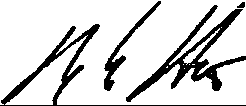 Signed: 